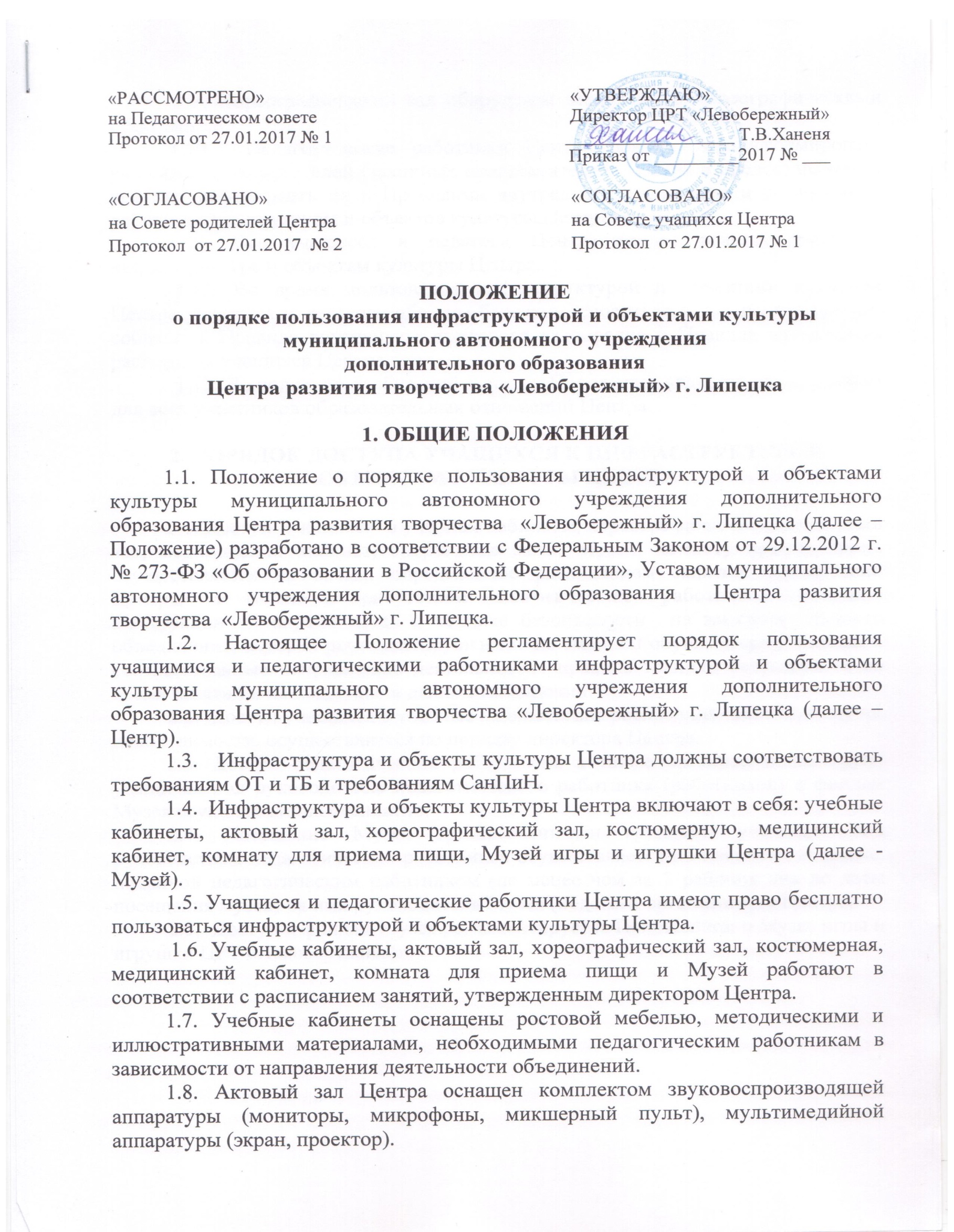             1.9. Хореографический зал оборудован зеркалами и хореографическими станками.            1.10.  Педагогические работники Центра обязаны проинформировать учащихся и их родителей (законных представителей) Центра о предоставляемых  услугах, познакомить их с Правилами внутреннего распорядка и расписанием работы инфраструктуры и объектов культуры Центра.           1.11. Все учащиеся и педагоги Центра имеют равный доступ к инфраструктуре и объектам культуры Центра.            1.12. Во время пользования инфраструктурой и объектами культуры Центра учащиеся и педагоги обязаны бережно относиться к имуществу Центра, соблюдать Правила внутреннего трудового распорядка и Правила внутреннего распорядка учащихся Центра.            1.13. Выполнение требований данного Положения является обязательным для всех участников образовательных отношений Центра.2. ПОРЯДОК ДОСТУПА УЧАЩИХСЯ К ИНФРАСТРУКТУРЕ И ОБЪЕКТАМ КУЛЬТУРЫ ЦЕНТРА2.1. Доступ  учащихся  в учебные кабинеты, хореографический зал, актовый зал, медицинский кабинет, спортивные залы, Музей, комнату приема пищи, осуществляется во время, определенное расписанием занятий объединений Центра,  и только в присутствии педагогических  работников  согласно Инструкции по охране труда и технике безопасности  на занятиях  данного объединения, которая регламентирует наличие сменной обуви,  форму одежды и соответственные направлению деятельности  правила техники безопасности во время занятий и нахождения  в данном помещении. 2.2.  Доступ учащихся в учебные кабинеты вне расписания занятий, в случае необходимости, осуществляется по приказу директора Центра.2.3. Доступ педагогических работников, а также организованных групп учащихся под руководством педагогического работника (работников) к фондам  Музея осуществляется бесплатно.2.4. Посещение Музея организованными группами учащихся под руководством педагогических работников осуществляется по письменной заявке, поданной педагогическим работником (не менее чем за 2 рабочих дня до даты посещения музея) на имя руководителя Музея (педагога-организатора) Центра.2.5.  Доступ к фондам Музея регламентируется Положением о Музее игры и игрушки ЦРТ «Левобережный».